Mom/Son Date Night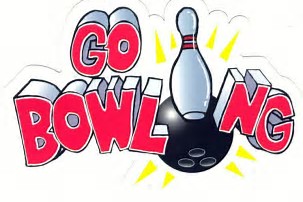 Calling ALL Glengary BOYS and their dates (mom, grandma, aunt, neighbor…)Please join us Friday, November 8th from 6:30-8:45 pmAt Waterford Lanes for 1 hour of bowling and 1 hour of jumping!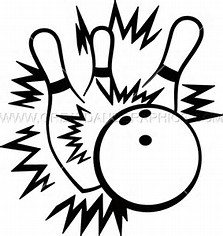 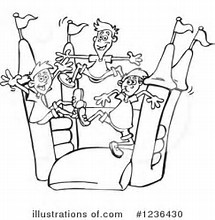 PRE-SALE TICKETS ONLY!DON'T MISS THIS!!! IT'S A FAVORITE EVENT EACH YEAR!!! TICKETS NOT AVAILABLE AT THE DOOR! $14 per child includes 1 hour of bowling and 1 hour of bounce area$6 per adult includes 1 hour of bowling*Both include use of bowling shoes, be sure to bring socks!!!*Waterford Lanes 7100 Cooley Lake Rd. Waterford, MI 48327248-366-4778Questions: Contact Michelle Sheldon – vwlover005@hotmail.com / (734) 377-1312_____________________________________________________________________________________________________________________________________Please RSVP with Cash or check payable to Glengary PTA no later than Friday, November 1stStudent Name:__________________________________________________Teacher________________________Student Name:__________________________________________________Teacher________________________# Adult Ticket(s) @ $6:________________ # Child ticket(s) @ $14:_________________Phone #:____________________________________________Amount Enclosed:_____________________